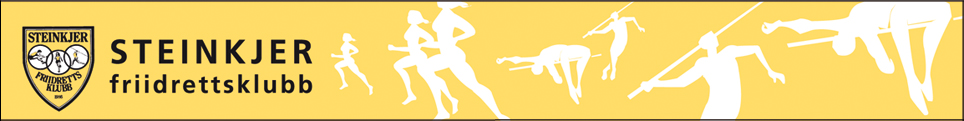 Steinkjer friidrettsklubb i borgertoget 17. maiTradisjonen tro blir det også i år arrangert borgertog i sentrum av Steinkjer på 17.mai, med oppstilling kl. 16.00 ved Jernbanestasjonen i Strandveien og avmarsj kl. 16.30. Vi oppfordrer så mange som mulig av klubbens medlemmer til å stille. Bruk gjerne klubbekledning, dette er en fin anledning til å markere Steinkjer friidrettsklubb! Oppmøte kl. 16.00 ved Rådhusparken og langs Strandveien. 